В соответствии с Градостроительным кодексом Российской Федерации, Федеральным законом от 06.10.2003 № 131-ФЗ «Об общих принципах организации местного самоуправления в Российской Федерации», руководствуясь Уставом города Новосибирска, ПОСТАНОВЛЯЮ:1. Внести в проект межевания территории квартала 090.01.02.02 в границах проекта планировки территории, ограниченной Советским шоссе, полосой отвода железной дороги, береговой полосой реки Оби и границей города Новосибирска, в Кировском районе, утвержденный постановлением мэрии города Новосибирска от 26.04.2017 № 1893 «О проекте межевания территории квартала 090.01.02.02 в границах проекта планировки территории, ограниченной Советским шоссе, полосой отвода железной дороги, береговой полосой реки Оби и границей города Новосибирска, в Кировском районе» (в редакции постановления мэрии города Новосибирска от 10.07.2017 № 3237), изменения, утвердив текстовую часть проекта межевания территории в редакции приложения к настоящему постановлению.2. Внести в постановление мэрии города Новосибирска от 10.07.2017 № 3237 «О внесении изменений в проект межевания территории квартала 090.01.02.02 в границах проекта планировки территории, ограниченной Советским шоссе, полосой отвода железной дороги, береговой полосой реки Оби и границей города Новосибирска, в Кировском районе, утвержденный постановлением мэрии города Новосибирска от 26.04.2017 № 1893» изменения, признав утратившим силу подпункт 1.1 и приложение 1.3. Департаменту строительства и архитектуры мэрии города Новосибирска разместить постановление на официальном сайте города Новосибирска в информационно-телекоммуникационной сети «Интернет».4. Департаменту информационной политики мэрии города Новосибирска в течение семи дней со дня издания постановления обеспечить опубликование постановления.5. Контроль за исполнением постановления возложить на заместителя мэра города Новосибирска – начальника департамента строительства и архитектуры мэрии города Новосибирска.Демченко2275058ГУАиГПриложение к постановлению мэриигорода Новосибирскаот 10.04.2018 № 1270ТЕКСТОВАЯ ЧАСТЬпроекта межевания территории____________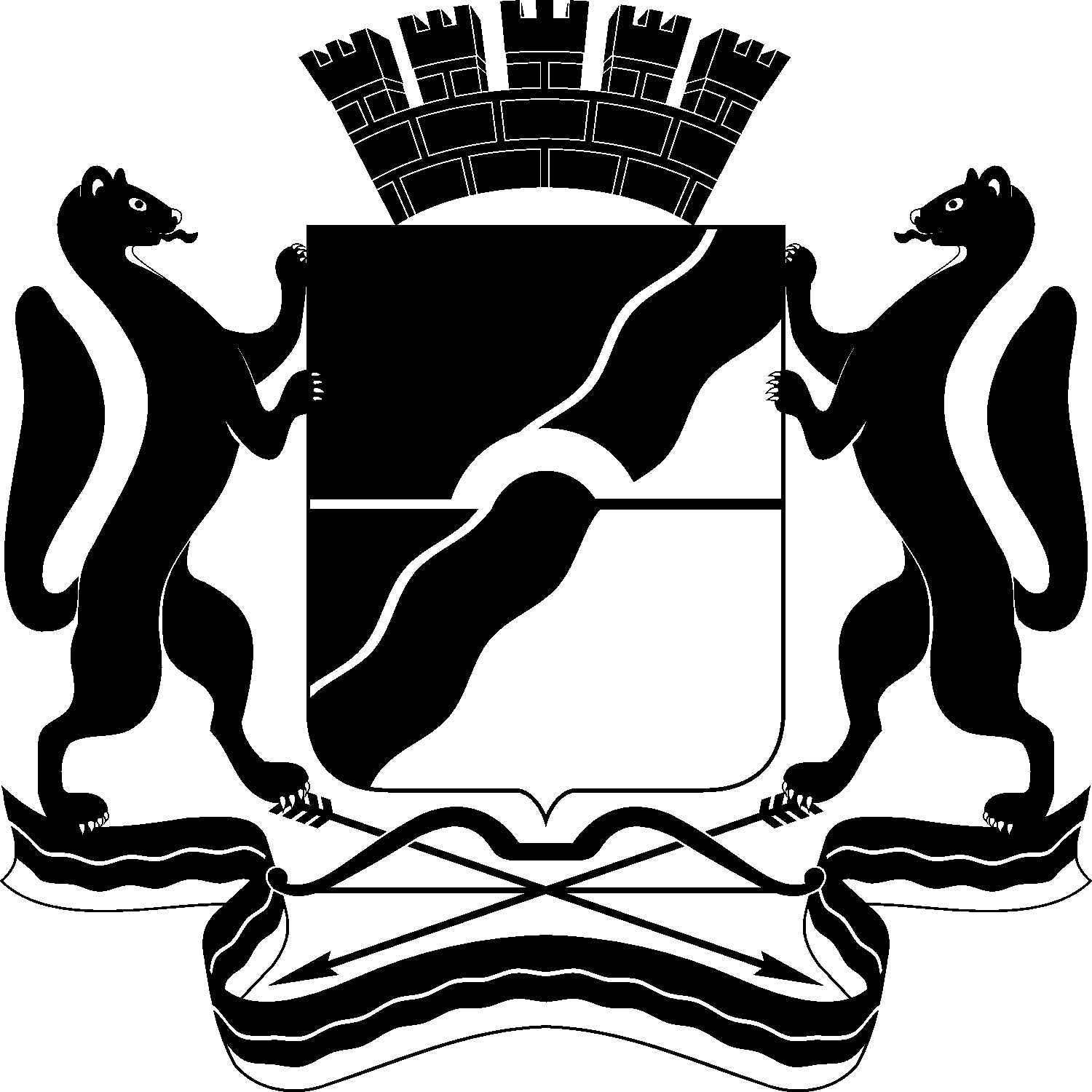 МЭРИЯ ГОРОДА НОВОСИБИРСКАПОСТАНОВЛЕНИЕОт  	  10.04.2018		№       1270   	О внесении изменений в проект межевания территории квартала 090.01.02.02            в границах проекта планировки территории, ограниченной Советским шоссе, полосой отвода железной дороги, береговой полосой реки Оби и границей города Новосибирска, в Кировском районе, утвержденный постановлением мэрии города Новосибирска от 26.04.2017 № 1893Мэр города НовосибирскаА. Е. ЛокотьУсловный номер земельного участка на чертежеУчетныйномер кадастрового кварталаВид разрешенногоиспользования образуемого земельного участка в соответствии с проектом планировки территорииПлощадьобразуемого и изменяемого земельного участка и его частей, гаАдресземельного участкаВозможные способы образования земельного участка123456ЗУ154:35:053575Спорт1,2911Российская Федерация, Новосибирская область, город Новосибирск, ул. Петухова, 101/2Образование земельного участка из земель, государственная собственность на которые не разграниченаЗУ254:35:053575;54:35:053585Дошкольное, начальное и среднее общее образование 2,4647Российская Федерация, Новосибирская область, город Новосибирск, ул. Виктора Шевелева, 3Перераспределение земельного участка с кадастровым номером 54:35:000000:21134 и земель, государственная собственность на которые не разграниченаЗУ354:35:053575;54:35:053585Дошкольное, начальное и среднее общее образование 2,4053Российская Федерация, Новосибирская область, город Новосибирск, ул. Виктора Шевелева, 7Перераспределение земельного участка с кадастровым номером 54:35:000000:21134 и земель, государственная собственность на которые не разграниченаЗУ454:35:053575Дошкольное, начальное и среднее общее образование 1,2235Российская Федерация, Новосибирская область, город Новосибирск, ул. Петухова, 95/3Образование земельного участка из земель, государственная собственность на которые не разграниченаЗУ554:35:053585Среднеэтажная жилая застройка; многоэтажная жилая застройка (высотная застройка)3,8482Российская Федерация, Новосибирская область, город Новосибирск, ул. Дмитрия Шмонина, 10Раздел земельного участка 54:35:053585:3ЗУ654:35:053585Коммунальное обслуживание 0,0117Российская Федерация, Новосибирская область, город Новосибирск, ул. Дмитрия Шмонина, 10бРаздел земельного участка  54:35:053585:3ЗУ754:35:053585Коммунальное обслуживание0,0114Российская Федерация, Новосибирская область, город Новосибирск, ул. Дмитрия Шмонина, 10аРаздел земельного участка  54:35:053585:3ЗУ854:35:053585Среднеэтажная жилая застройка; многоэтажная жилая застройка (высотная застройка)2,5598Российская Федерация, Новосибирская область, город Новосибирск, ул. Петухова, 105Образование земельного участка из земель, государственная собственность на которые не разграниченаИтого:13,8157